Votre Association de branche et partenaire dans la formation professionnelleFlyer pour le formulaire de commandePour recruter des apprenants sur des salons, expositions commerciales ou d’informations avec les classes scolaires.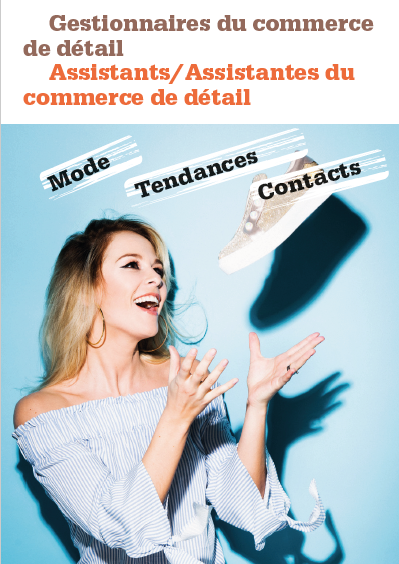 Adresse de livraison	Nom :	     	Prénom : 	     	Société :	     	Adresse :	     	Code postal / Ville :	     	Nombre de flyer :	     Commande à envoyer à :		schuhschweiz			Rössligasse 15			4460 Gelterkinden			Fax : +41 (0)61 985 96 03			E-Mail : info@schuhschweiz.ch